Dato: 10. februar 2021Sted: Virtuell generalforsamling holdt på MS TeamsReferat:Møtet ble åpnet av Christelle Scott-Winge klokken 1800. Det var til sammen 11 påloggede stemmeberettigede medlemmer.Før møtet ble åpnet ble det opplyst fra leder at det hadde skjedd en feil i dokumentpakken som var utsendt i forbindelse med generalforsamlingen: Valgkomiteens innstilling var ikke komplett da foreslåtte vararepresentanter og revisor manglet. 1. Godkjenning av innkallingen: Innkallingen ble godkjent2. Godkjenning av dagsorden: Dagsorden ble godkjent, med tillegg som beskrevet i innledningen3. Valg av møteleder og referent: Christelle Scott-Winge (møteleder) og Terje Scott-Winge (referent)4. Årsberetning: Styrets årsberetning 2020 ble godkjent uten kommentarer5. Regnskap og revisjon 2020:Regnskapet for 2020 ble godkjent uten kommentarerRevisjonsberetning godkjent uten kommentarer6. Budsjett 2021: Budsjettforslag godkjent uten kommentarer7. Vedtekter: Det ble presisert at det er vedtektene som til enhver tid er oppdatert på https://www.nschk.no/lover-for-avdelinger-i-nschk-27785s.html som er de gjeldende vedtekter. 8. Innkomne forslag: Ingen innkomne forslag til behandling9. Valg: Dessverre hadde det blitt gjort feil ved sammensetning av dokumentene til generalforsamlingen, noe som førte til at valgkomiteens innstilling ikke var i tråd med gjeldende vedtekter (ett styremedlem for mye, ingen varakandidater og valg av andre representanter) Det ble opplyst at Roger Hansen og Steinar Jenssen hadde begge trukket sine kandidaturer som styremedlemmer. Valgkomiteens innstilling til nytt styre, med unntak av Roger Hansen, ble vedtatt uten kommentarer.Det nye styret består av:Leder – Christelle Scott-Winge (2 år)Nestleder – Øyvind Thorvaldsen (1 år)Styremedlem – Vanja Olsen (2 år)Kasserer – Terje Scott-Winge (2 år)Sekretær – Lasse Steen (1 år)Vararepresentant – Freddy Nygaard (1 år)Vararepresentant – Pernille Skorstad (1 år)Revisor:Valgkomiteen har forespurt Jon Bråten om han kan ta på seg oppgaven som Revisor, noe han har takket ja til. Deltakere på Generalforsamlingen ble oppfordret til å melde seg som vararevisor.Revisor – Jon Bråten (1 år)Vararevisor – ikke besatt Valgkomite: Hilde Thorvaldsen (1 år)Harald Grøndahl (2 år)Angelica Landgren (2 år)Deltakere på Generalforsamlingen ble oppfordret til å melde seg som vararepresentant – vervet er ikke besatt.Andre verv:Generalforsamling ga sin tilslutning til at styret kunne fylle postene til hhv representant til representantskapsmøte og NKK regionmøte blant styrets valgte medlemmer. Styret har videre generalforsamlingens fullmakt til å etablere andre utvalg etter behov.Generalforsamlingen ble hevet klokken 1830Vedlegg: DeltakerlisteVedlegg 1 – DeltagerlisteChristelle Scott-WingeØyvind ThorvaldsenTerje Scott-WingePernille SkorstadMari TolkkiHarald GrøndahlHilde ThorvaldenFreddy NygaardAngelica LandgrenRenate VallnerSergey Borisov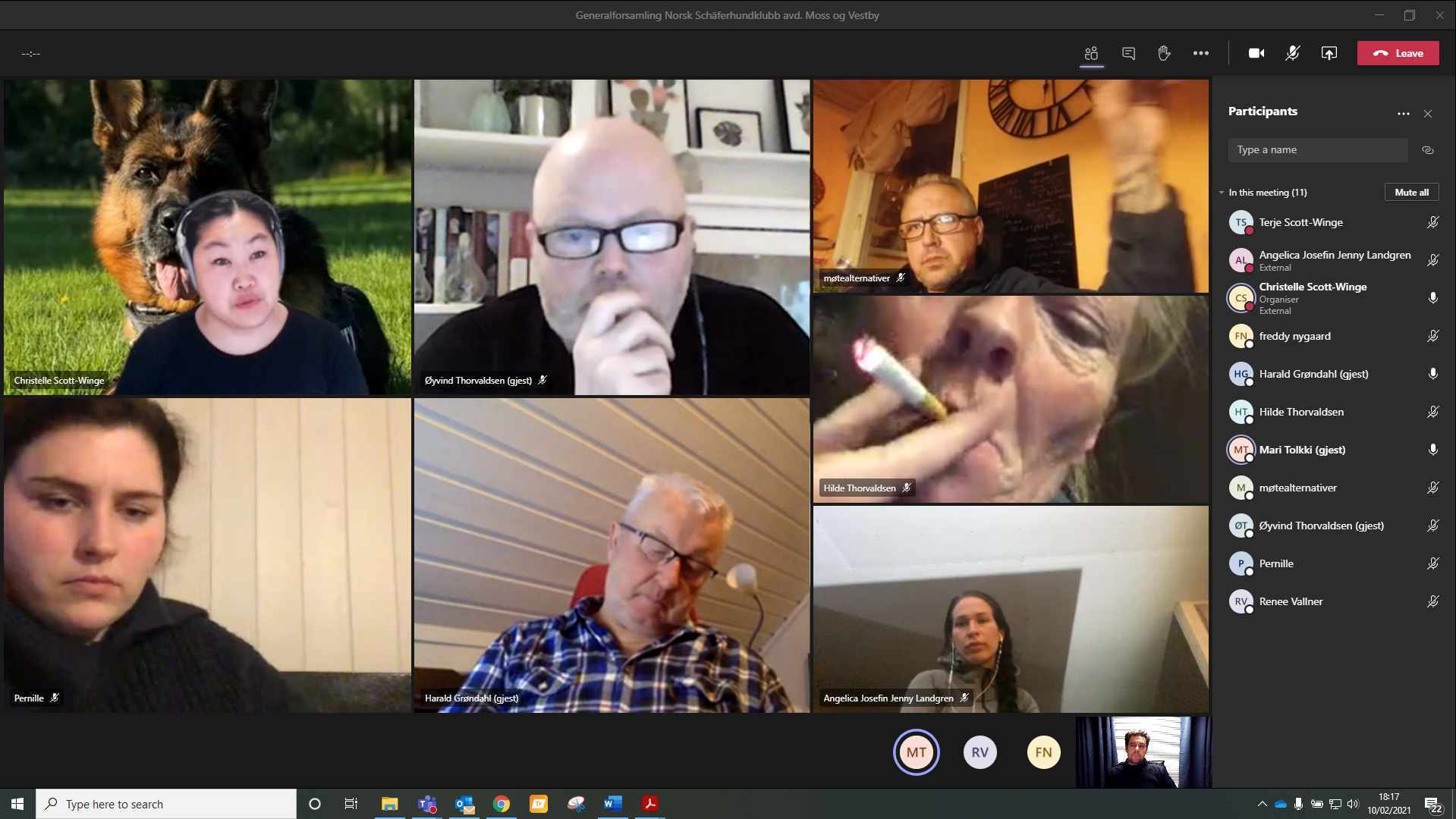 _________________________________Christelle Scott-WingeLeder_________________________________Christelle Scott-WingeLeder_________________________________Øyvind ThorvaldsenNestleder_________________________________Pernille SkorstadVararepresentant